Please distribute this alert to any Insight users within your agency who use the NEOGOV, Applicant Tracking System on a regular basis.In accordance with Commonwealth policy, the electronic signature verbiage presented to candidates during the application process has been updated to include the following acknowledgement statement:I acknowledge that the Commonwealth does not sponsor applicants holding H1 visas, nor do Commonwealth positions qualify for participation in CPT, OPT, or STEM OPT programs for F-1 visa holders.This change is effective immediately and will display within the signature verbiage that appears to all applicants on the “Certify” screen.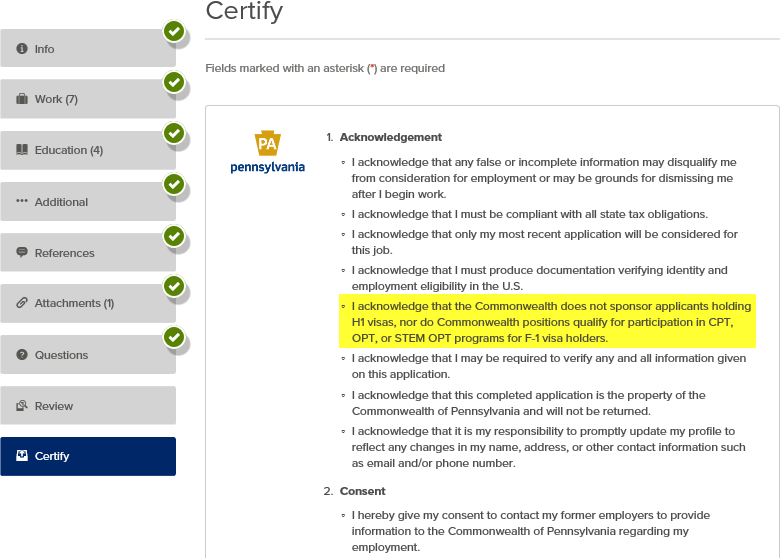 Questions? 
If you have any questions regarding the , please submit an HR/Pay Help Desk ticket under the ‘Applications Support’ category. 